«Россия, устремлённая вперёд!» 26.12.2017 "Молодежный вестник".  Алёна ЛЕОНОВА    
// Альма-матер Ролевая политическая игра с таким названием прошла в липецком экологическом лицее № 66 в рамках школьной акции «Хочу стать будущим моей России». Она была приурочена ко Дню Конституции. Свои взгляды на обстановку в стране и мире представили семь партий. Участники вспомнили важнейшие даты в истории России, поговорили о возможностях её природных ресурсов, о богатейшем наследии нашего Отечества – русском языке и тех, кто творил историю Российского государства. Делегатам предстояло пройти несколько этапов, чтобы в итоге выбрать лучшего представителя своих политических интересов в импровизированной лицейской думе. БУДУЩЕЕ – ЗА СТАТУСОМ?Однако, чтобы прийти к победе, финалистам и их сторонникам пришлось немало потрудиться. Первым испытанием для лицеистов стала «Политическая разминка». Участникам требовалось оригинально представить своё «сообщество», сформулировать определение современной российской молодёжи, а также сочинить тематическое стихотворение из 3-4 четверостиший, причём используя определённые слова и выражения. Следующим этапом стало представление тематической предвыборной программы, посвящённой концепции развития России к 2020 году. Юные политики предложили свои варианты на тему, как привести нашу страну к статусу «ведущей мировой державы XXI века с привлекательным образом жизни». Творческая агитбригада и презентация социального проекта завершили конкурсную игровую часть. ГОЛОСУЙ, ПОКА МОЛОДОЙДалее наступило время выборов. Каждый избиратель имел право проголосовать за партию и её кандидата с наиболее убедительной позицией. В итоге определились одиннадцать лидеров, которые стали потенциальными кандидатами на административные должности в лицее – в рамках ежегодного Дня дублёра. Сформированная семёрка победителей и будет рулить в школе уже в марте будущего года. С Новым годом!Жанна КОТОРОВА, пресс-секретарь Избирательной комиссии Липецкой области:– Новый год мы традиционно встречаем с самыми светлыми чувствами и добрыми надеждами, ведь он символизирует обновление, связан с личными и общими планами на будущее. Уверена, 2018 год окажется судьбоносным для нашей страны. Впереди – выборы Президента Российской Федерации. Надеюсь, читатели «МВ» проявят свою гражданскую позицию и примут участие в голосовании. 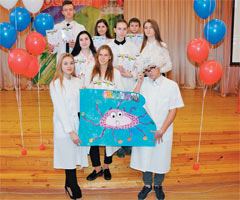 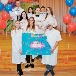 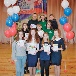 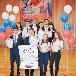 